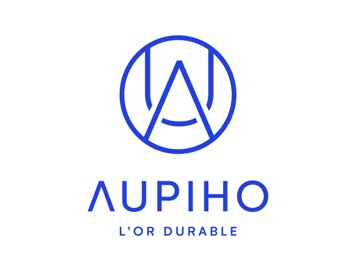 Formulaire de rétractationDate…………………………………..Le présent formulaire doit être complété et renvoyé uniquement si le Client souhaite se rétracter de la commande passée sur www.aupiho.com sauf exclusions ou limites à l'exercice du droit de rétractation suivant les Conditions Générales de Vente applicables.A l'attention de AUPIHO 188 route d'Eyguières13200 ARLES Je notifie par la présente la rétractation du contrat portant sur le bien ci-dessous :-  Commande du : ……………………..(indiquer la date)-  Désignation du bijou : ……………………….-  Numéro de la commande : ...........................................................-  Nom du Client : ...........................................................................-  Adresse du Client : .......................................................................Signature du Client (uniquement en cas de notification du présent formulaire sur papier)